Дата: 29.05.2023Время: 11.00	Место проведения: Государственное учреждение образования «Козенская средняя школа Мозырского района»Форма проведения: панорама опыта (ссылка для подключения:  https://meet.google.com/gpw-iiea-cpm)Участники: методист центра, педагоги учреждений общего среднего образованияЦель: выявление положительного опыта педагогов по формированию и развитию метапредметных компетенций учащихся, развитию их читательской грамотности во внеурочное времяЗадачи: совершенствовать знания педагогов о приемах, технологиях и способах по формированию метапредметных компетенций учащихся, развитию их читательской грамотности;представить  эффективный опыт работы учреждения образования по формированию метапредметных компетенций учащихся, развитию читательской грамотности через внеурочную деятельность ПРОГРАММА  ПАНОРАМЫ ОПЫТА1030-1100 Регистрация участников панорамы опыта1100-1110  Выполнение решений заседания профессионального обучающего сообщества от 24.03.2023 №2. Актуализация темыГуща Наталья Игоревна, методист ГУ  «Мозырский районный учебно-методический центр»1110-1125 Формирование метапредметных компетенций учащихся во внеурочное время  в условиях современного образованияХарланчук Наталья Павловна, учитель биологии  государственного учреждения образования «Козенская средняя школа Мозырского района»1125-1140  Формы внеурочной работы, направленные на развитие метапредметных компетенций учащихсяБучко Оксана Ивановна, учитель информатики государственного учреждения образования «Козенская средняя школа Мозырского района»1140-1155  Формирование метапредметных связей на уроках и во внеурочной деятельности посредством использования компетентностно ориентированных заданийСвентецкая Галина Дмитриевна, учитель физики государственного учреждения образования «Козенская средняя школа Мозырского района»1155-1210  Формы внеурочной работы, направленные на формирование читательской грамотности учащихся   Мешкова Наталья Павловна, учитель истории государственного учреждения образования «Козенская средняя школа Мозырского района»1210-1220 Онлайн-анкетирование «Определение затруднений педагогов при формировании метапредметных компетенций  учащихся»Чайкина Татьяна Григорьевна, заместитель директора по учебной работе государственного учреждения образования «Козенская средняя школа Мозырского района»1220-1235 Подведение итогов панорамы опыта. Ознакомление с проектом решенияГуща Наталья Игоревна, методист ГУ  «Мозырский районный учебно-методический центр»Председатель районногопрофессионально обучающего сообщества 				       	Т.Г. ЧайкинаСОГЛАСОВАНОМетодист центра		      Н.И.Гуща15.05.2023УТВЕРЖДАЮДиректор государственного учреждения «Мозырский районный учебно-методический центр»М.Г.СтариковаПрограммапроведения панорамы опыта работы в рамках профессионального обучающегося сообщества по теме«Формирование метапредметных компетенций учащихся, развитие их читательской грамотности через внеурочную деятельность»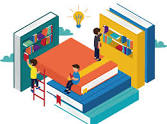 Мозырь, 2023